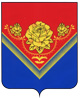 ГЛАВА ГОРОДСКОГО ОКРУГА ПАВЛОВСКИЙ ПОСАД МОСКОВСКОЙ ОБЛАСТИПОСТАНОВЛЕНИЕг. Павловский ПосадО проведении схода граждан в деревне Улитино  городского округа Павловский Посад Московской  области Руководствуясь  Федеральным законом от 06.10.2003 № 131-ФЗ «Об общих принципах организации местного самоуправления в Российской Федерации», Постановлением  Губернатора Московской области от 12 марта 2020 года № 108-ПГ «О введении в Московской области режима повышенной готовности для органов управления и сил Московской областной системы предупреждения и ликвидации чрезвычайных ситуаций и некоторых мерах по предотвращению распространения новой коронавирусной инфекции (2019-nCoV) на территории Московской области», Уставом городского округа Павловский Посад Московской области, Положением о порядке подготовки и проведения схода граждан  на территории  городского округа Павловский Посад Московской области, утверждённым  решением Совета депутатов городского округа Павловский Посад Московской области от 26.09.2019  № 342/43,                                                              ПОСТАНОВЛЯЮ:1. Провести сход граждан в деревне  Улитино городского округа Павловский Посад Московской области по вопросу выдвижения кандидатуры старосты деревни  Улитино  в  3 (три)  этапа  в  период с  09.04.2021г. по 17.04.2021г.  2.Назначить даты, время и место  проведения  этапов  схода: - 09.04.2021 г.  в 16.30. (регистрация в 16 ч.15мин.), д. Улитино, у д.№73    .- 14.04.2021 г.  в 17.30. (регистрация в 17 ч.15мин.), д. Улитино, у д.№31   .- 17.04.2021 г.  в 10.00. (регистрация в 09 ч.45мин.), д. Улитино, у д.№ 101    .3.Утвердить состав рабочей группы по организации проведения схода граждан: Председатель:- Савенок Л.В., начальник   Улитинского  территориального отдела.Члены:- Валяева Е.Н., главный специалист  Улитинского территориального отдела; - Федина О.В., главный специалист  Улитинского  территориального отдела. 4.Рабочей группе обеспечить в каждом этапе схода  участие граждан   общей численностью не более 50 человек.5. Рекомендовать гражданам, участвующим в сходе, соблюдать социальную дистанцию и использовать  средства индивидуальной защиты.               6. Опубликовать данное постановление в средствах массовой информации и разместить на официальном сайте Администрации городского округа Павловский Посад Московской области в телекоммуникационной сети интернет.7.Контроль за исполнением настоящего постановления возложить на заместителя Главы Администрации – начальника территориального управления Администрации городского округа Павловский Посад Московской области Морева А.К.                                                                                               Д.О.СеменовА.К.Морев2-13-74          26.03.2021№45